	Ginebra, 2 de junio de 2010Muy Señor mío:1	Tras la Circular TSB 88 de 2 de febrero de 2010, tengo el honor de comunicarle que 76 Estados Miembros participantes en la última reunión de la Comisión de Estudio 3 aprobaron el texto del proyecto de nueva Enmienda 2 a la actual Recomendación UIT-T D.000, del proyecto de nueva Enmienda 1 a la actual Recomendación UIT-T D.156 y del proyecto de nueva Enmienda 1 a la actual Recomendación UIT-T D.170 en su Sesión Plenaria celebrada el 21 de mayo de 2010.2	Los títulos de estas Enmiendas a Recomendaciones UIT-T que se aprobaron son los siguientes:Enmienda 2 a la Recomendación UIT-T D.000 – Definición de "concentración" (hubbing).Enmienda 1 a la Recomendación UIT D.156 – Aplicación práctica de la Recomendación D.156.Enmienda 1 a la Recomendación UIT D.170 – Importes mínimos recomendados para las consultas relativas a las cuentas mensuales en ausencia de acuerdo específico.3	Puede accederse en línea a la información disponible sobre patentes a través de la dirección web del UIT-T.4	Los textos de las Enmiendas prepublicadas pronto estarán disponibles en la dirección web del UIT-T.5	La UIT publicará lo antes posible los textos de estas Enmiendas.Le saluda muy atentamente.Malcolm Johnson
Director de la Oficina de
Normalización de las TelecomunicacionesOficina de Normalización
de las Telecomunicaciones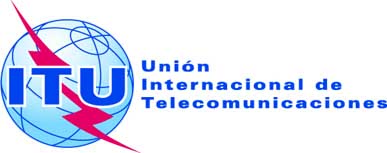 Ref.:Circular TSB 120COM 3/RH-	A las Administraciones de los Estados Miembros de la UniónTel.:
Fax:
Correo-e:+41 22 730 5887
+41 22 730 5853
tsbsg3@itu.intCopia:-	A los Miembros del Sector UIT-T;-	A los Asociados del UIT-T;-	Al Presidente y a los Vicepresidentes de la Comisión de Estudio 3;-	Al Director de la Oficina de Desarrollo de las Telecomunicaciones;-	Al Director de la Oficina de RadiocomunicacionesAsunto:Aprobación del proyecto de nueva Enmienda 2 a la actual Recomendación UIT-T D.000, del proyecto de nueva Enmienda 1 a la actual Recomendación UIT-T D.156 y del proyecto de nueva Enmienda 1 a la actual Recomendación UIT-T D.170